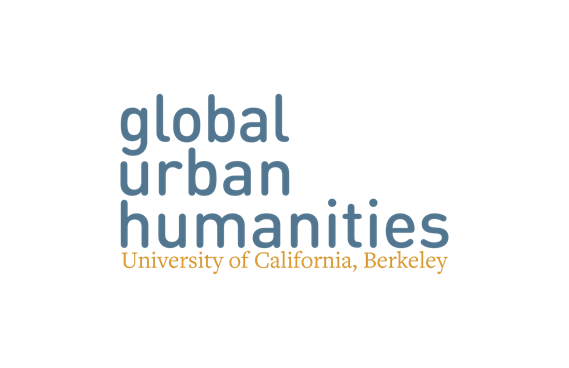 APPLICATION FORMUNDERGRADUATE Certificate in Global Urban HumanitiesOVERVIEW The Undergraduate Certificate in Global Urban Humanities Application provides an academic structure for the study of contemporary and historical cities using methods from the environmental design disciplines, the arts and humanities, and the interpretive social sciences. Global Urban Humanities is an emerging interdisciplinary field in which hybrid methods of investigation, which may include artistic and interpretive as well as analytical approaches, are applied to the study of urban form and experience.The Certificate offers undergraduate students in the Division of Arts and Humanities, the College of Environmental Design (CED), and other divisions, schools and colleges the opportunity to supplement their major areas of study with courses that explore cities and urban life through a variety of disciplinary approaches.The Certificate can be completed over several years. However, the required Research Studio requires a significant time commitment and an application for admission so you should plan ahead. APPLICANT QUALIFICATIONS1. Currently enrolled as an undergraduate student at UC Berkeley  2. In good academic standing (e.g., GPA of 3.0 or better)APPLICANT INFORMATION (complete all 3 pages)Name (Last, First, M.I.):					Student ID Number:						Email: Home department:Home college, division, or school (CED, Arts & Humanities, etc.):    Major (if any):Minor (if any):Expected date of graduation:STATEMENT OF INTENT Please summarize your reasons for pursuing the GUH  Undergraduate Certificate (or attach your statement to the back of this application): Signature:ANTICIPATED GUH COURSEWORK: You must complete the GUH Interdisciplinary Research Studio, and, choosing from the list of electives on the GUH Undergraduate Certificate website, one Elective in the College of Environmental Design and one Elective in the College of Letters & Science that uses humanities approaches. Other courses may be considered as electives by petition. ALL electives must be approved by petition, including those on the website list. Listing your preferred courses does not guarantee enrollment in these courses. You may change these courses in the future if you decide to fulfill the elective requirements with different courses.Advisor approval:I certify that the applicant is a student in good standing with a GPA of at least 3.0 and no more than 2 incompletes on their record.Signature: Name:Date:Please submit this form and a transcript via email to GUH Program Coordinator Sarah Hwang at sarahhwang@berkeley.edu. IMPORTANT: please send with the subject line Undergraduate Certificate Application. Please rename this file with your name as follows: Last Name_First Name_UGApplication.The Global Urban Humanities Initiative is based on the premise that diverse perspectives are essential to excellence in scholarly discourse. We would appreciate it if you would consider answering the questions below.This information is collected by Global Urban Humanities Initiative staff in order to track our performance in fostering an inclusive and diverse academic community. The Global Urban Humanities Initiative does not discriminate on the basis of race, ethnicity, gender identity and expression, or sexual orientation. Voluntary Self-Identification of Race, Ethnicity and Gender/Sexual Identity and Orientation StatusPlease select one or more of the following ethnic or racial categories that best describe you, if applicable.___ American Indian or Alaska Native___ Asian ___ Black or African American___ Hispanic or Latinx___ Native Hawaiian or Other Pacific Islander___ White/European___ Middle Eastern, North African___ Prefer to self-describe _____________________________ Prefer not to sayPlease select one or more of the following gender categories that best describe you, if applicable.__ Female__ Male__ Non-binary/third gender__ Prefer to self-describe ______________________________ Prefer not to sayPlease provide your preferred pronouns (ex: she/her; he/him; they/them; etc.)____________________________________________________________________________Do you consider yourself as a member of the LGBTQ (Lesbian, Gay, Bisexual, Transgender and/or Queer) community?__ Yes__ No__ No, but I identify as an Ally__ Prefer not to sayDo you identify as transgender?__ Yes__ No__ Prefer not to sayWhat is your sexual orientation?__ Straight/Heterosexual__ Gay or Lesbian__ Bisexual__ Prefer to self-describe ____________________________ Prefer not to sayCourse Number Course Name (include faculty)Day & Time (if known)Fall or Spring;Year PlannedInterdisciplinary GUH Research Studio (offered in Spring; must apply in Fall):AMERSTD 102/ENVDES 109East Bay Revolution: Urban Spaces of Protest and Counterculture Practice (Greg Castillo and Scott Saul)Spring 2020Elective CED:Elective A&H: